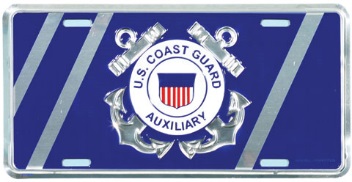 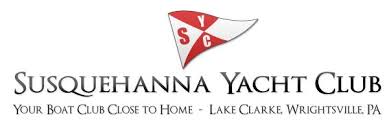 US Coast Guard Auxiliary / Susquehanna Yacht Club2023Basic Sailing / Sailing Skills / Seamanship CourseStarting April 5th  thru May 24thPre-registration form for USCG Aux Flotilla 19-05 / Susquehanna Yacht ClubSpring 2023 Sailing Skills and Seamanship CourseName of Attendee(s) __________________________________Street Address ______________________________________City _______________________________________________State & Zip Code _____________________________________Email address (to receive confirmation) ____________________Phone _______________________Course cost is $40 for one person and $60 for two people if sharing a bookReturn this form by email to Wendy Behr at Wbehr118@gmail.com 